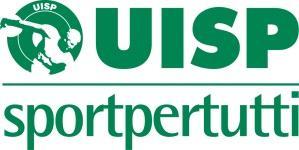 Approvata e riportata nel Regolamento Tecnico Nazionale della SdA NuotoCodice id. corso: NUO.01 Piano formativo (inerente la qualifica richiesta)Argomento Data Orari SedeDocente  *allego curriculum con  competenze e titoli riferiti alla  materia trattata e alle  competenze e/o espe- rienze da  formatore Motricità terrestre  ed acquatica,  capacità senso  percettive29/01/202215:00-18:00 Sede UISP BOLOGNA Via dell’Industria, 20 BolognaFRABONI ELISA Formatore  Nazionale UISPComunicazione 30/01/2022 09:00-13:00 Sede UISP BOLOGNA Via dell’Industria, 20 BolognaGIANMARCO MONTANARI Laurea in scienze della  formazione primaria Formatore nazionale UISPComunicazione 30/01/2022  14:00-18:00 Sede UISP BOLOGNA Via dell’Industria, 20 BolognaGIANMARCO MONTANARI Laurea in scienze della  formazione primaria Formatore nazionale UISPTeoria e principi di  fluidodinamica02/02/2022 20:00-22:30 Sede UISP BOLOGNA Via dell’Industria, 20 BolognaMATTEO CORTESI BIOMECCANICA UNIBO Docente FINEducazione ed  aspetti relazionali12/02/2022 14:00-18:00 Sede UISP BOLOGNA Via dell’Industria, 20 BolognaVOLTA LORENZO Formatore nazionale UISPTecnica del nuoto Stile libero13/02/2022 09:00-11:00 Sede UISP BOLOGNA Via dell’Industria, 20 BolognaPIERO MASELLI Tecnico FIN DONATO ALESSANDRO Laureato in Scienze Motorie Tecnico FINTecnica del nuoto Dorso13/02/2022 11:00-13:00 Palestra GQ Via Cavalieri Ducati, 12 BolognaPIERO MASELLI Tecnico FIN DONATO ALESSANDRO Laureato in Scienze Motorie Tecnico FIN Ambientamento ed  acquaticità13/02/2022 14:00-18:00 Palestra GQ Via Cavalieri Ducati, 12 BolognaALESSANDRO ARMAROLI Laurea in ingegneria  meccanica Formatore nazionale UISPAnatomia e  Fisiologia16/02/2022 20:00-22:00 Sede UISP BOLOGNA Via dell’Industria, 20 BolognaRAZZABONI ALESSANDRA Laurea in medicinaTecnica del nuoto Rana26/02/2022 14:00-16:00 Sede UISP BOLOGNA Via dell’Industria, 20 BolognaPIERO MASELLI Tecnico FIN DONATO ALESSANDRO Laureato in Scienze Motorie Tecnico FINTecnica del nuoto Delfino 26/02/2022 16:00-18:00 Sede UISP BOLOGNA Via dell’Industria, 20 BolognaPIERO MASELLI Tecnico FIN DONATO ALESSANDRO Laureato in Scienze Motorie Tecnico FINApproccio alla  disabilità27/02/2022 09:00-11:00 Palestra GQ Via Cavalieri Ducati, 12 Bologna  BALDASSARRE LUCA Responsabile settore  disabilità della UISP  BOLOGNATecnica del nuoto Correzione degli  errori27/02/2022 11:00-13:00 Piscina Cavina Via Biancolelli, 36 BolognaPIERO MASELLI Tecnico FIN DONATO ALESSANDRO Laureato in Scienze Motorie Tecnico FINAmbientamento ed  acquaticità27/02/2022 14:00-18:00 Palestra GQ Via Cavalieri Ducati, 12 Bologna  Piscina Cavina Via Biancolelli, 36 BolognaALESSANDRO ARMAROLI Laurea in ingegneria  meccanica Formatore nazionale UISPSviluppo delle  capacità senso  percettive27/02/202211:00-13:00 Palestra GQ Via Cavalieri Ducati, 12 BolognaPAOLO LAMBERTINI Formatore nazionale UISPSicurezza 02/03/2022 20:00-22:00 Sede UISP BOLOGNA Via dell’Industria, 20 BolognaCAMPESTRI PIERO Tecnico UISP Responsabile SicurezzaScuola nuoto adulti 09/03/2022 04:00-17:00 Palestra GQ Via Cavalieri Ducati, 12 BolognaFRABONI ELISA Formatore  Nazionale UISP